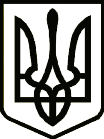 УкраїнаПРИЛУЦЬКА РАЙОННА ДЕРЖАВНА АДМІНІСТРАЦІЯ ЧЕРНІГІВСЬКОЇ ОБЛАСТІРОЗПОРЯДЖЕННЯПро відзначення в районі 77-ої річниці  визволеннярайону від нацистських окупантів З метою відзначення у районі  77-ої річниці  визволення району від нацистських окупантів, вшанування полеглих під час Другої світової війни, їх подвигу та жертовності зобов’язую:Провести 18 вересня 2020 року з нагоди 77-ої річниці  визволення району від нацистських окупантів районний мітинг-реквієм та покладання квітів до пам’ятника загиблим воїнам с. Дубовий Гай.Затвердити кошторис видатків для забезпечення проведення заходу у сумі 1200,00 грн. (одна тисяча двісті грн. 00 коп.) згідно з додатком. На придбання квітів для покладання до пам’ятника загиблим воїнам    с. Дубовий Гай виділити кошти в сумі 1200,00 грн.                                                                                 (одна тисяча двісті грн. 00 коп.).  Фінансове управління райдержадміністрації профінансувати райдержадміністрацію в сумі 1200,00 грн. за рахунок коштів, що виділяються на фінансування інших видатків по КТПКВК МБ 0210180 «Інша діяльність у сфері державного управління» КЕКВ 2210 - 1200,00 грн.  Контроль за виконанням розпорядження покласти на керівника апарату райдержадміністрації.Голова                                                                            Олеся КІСЛЕНКОДодаток до розпорядження головирайдержадміністрації17 вересня 2020 року № _276КОШТОРИСвидатків на забезпечення проведення заходів з нагоди77-ої річниці  визволення району від нацистських окупантів (грн)1. Квіткова продукція							1200,00(продукція рослинництва, у тому числі тепличного, Код ДК 021:2015 03120000-8 )Всього:									1200,00від 17 вересня2020 р.          Прилуки			      №276Начальник відділу документообігу, контролю, інформаційної діяльності та звернень громадян апарату райдержадміністраціїТетяна МИРВОДА